Как  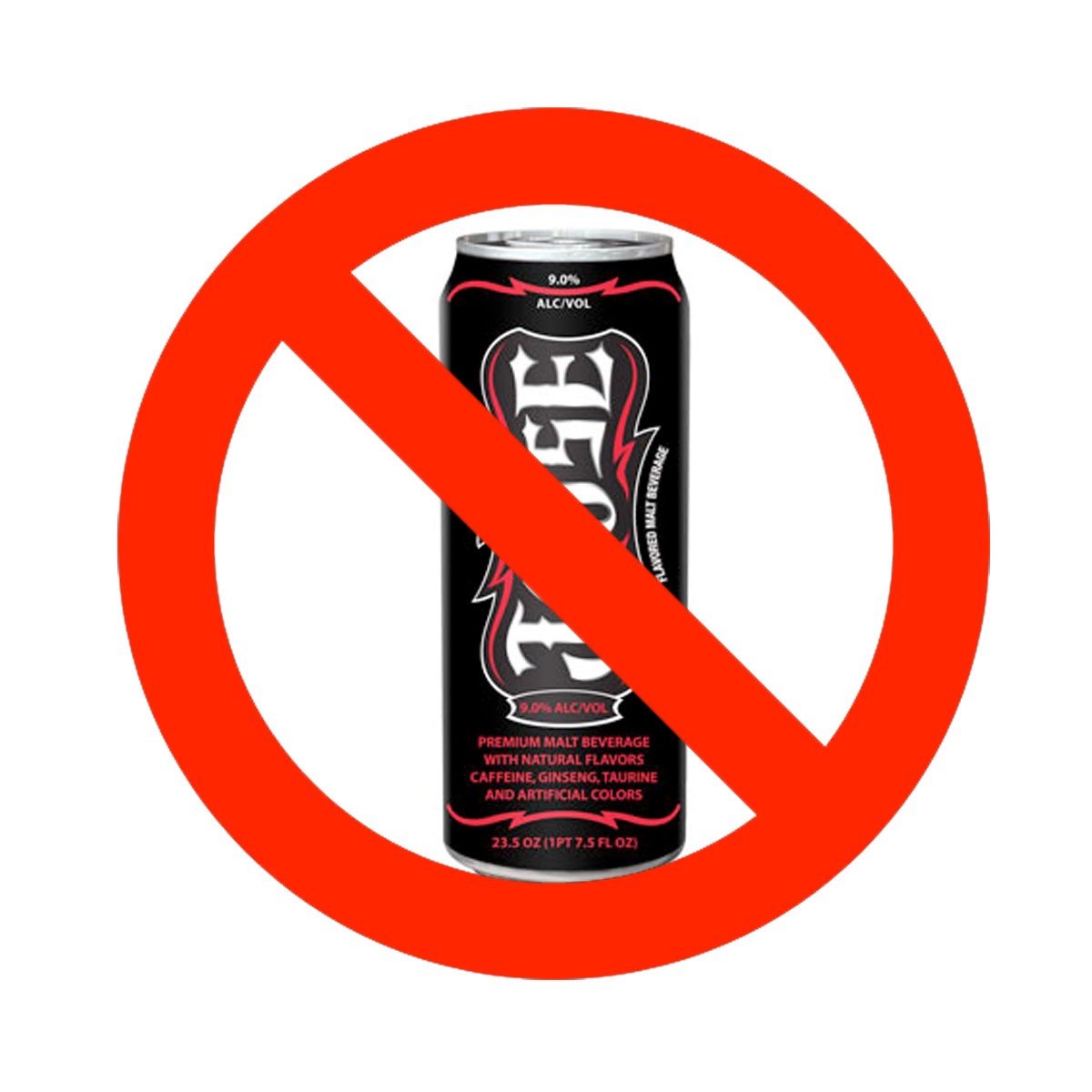 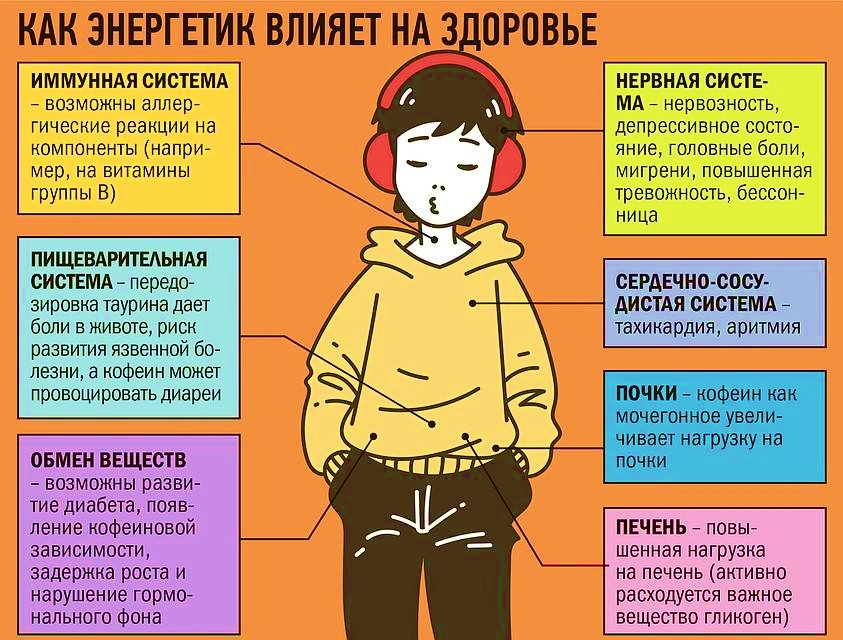 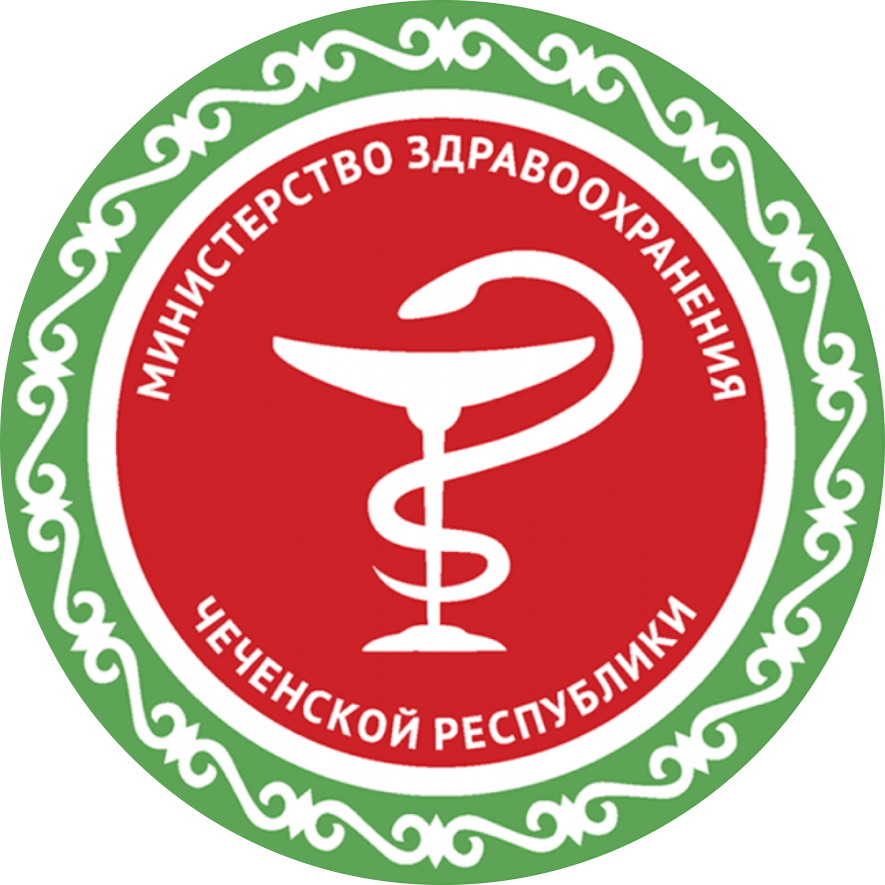 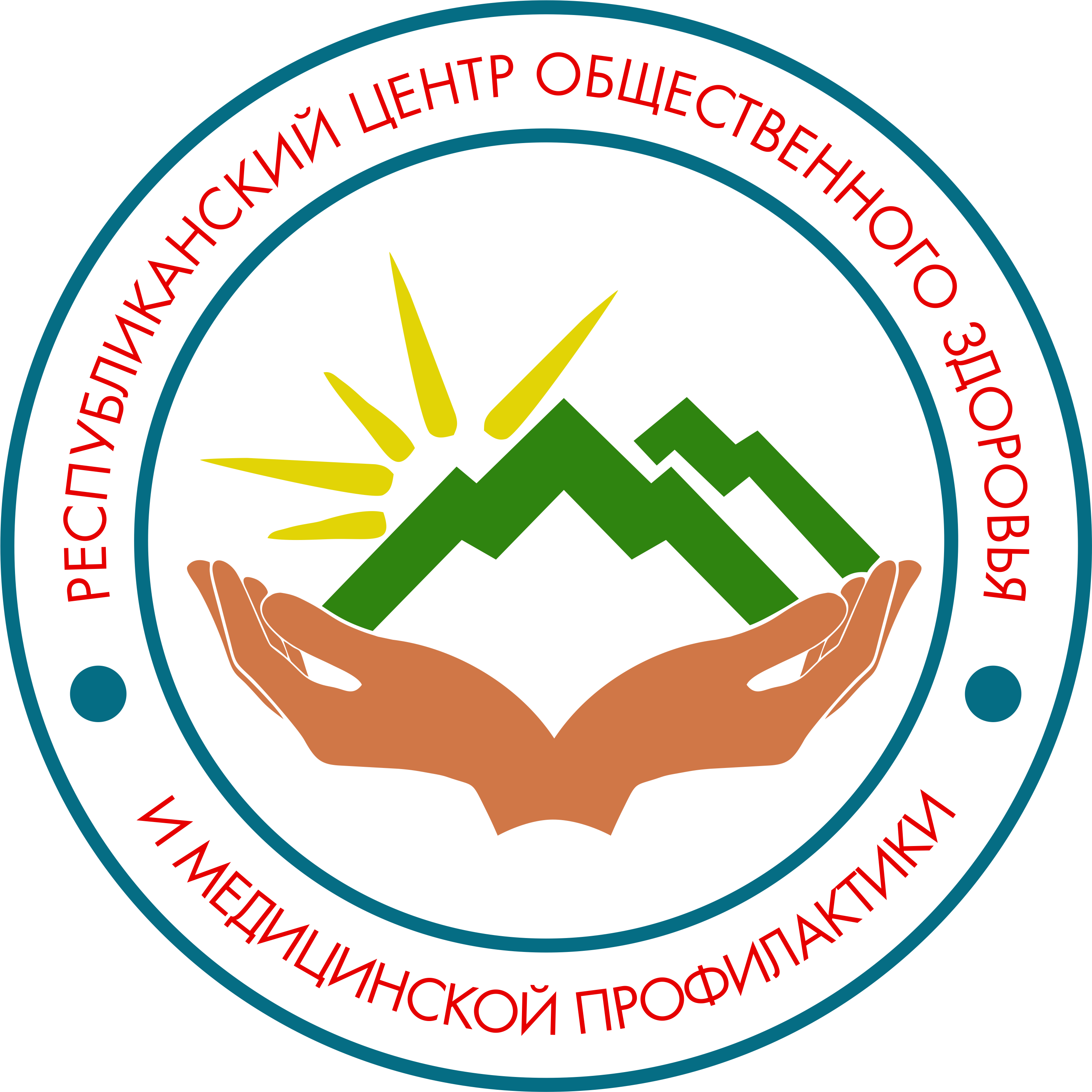 